社團 　□成立　□復社　申請表【社團組織章程】【社團組織圖】【短中長程計畫】【學期社團行事曆】【連署申請名單】【社團聘請指導老師申請表】社團名稱社團編號(學務處填寫)社團編號(學務處填寫)成立宗旨繳交資料□ 社團組織章程□ 組織幹部圖□ 社費辦法□ 短中長程計畫□ 社團行事曆□ 連署名單(10人)□ 社團指導老師基本資料(校內外)□ 社團組織章程□ 組織幹部圖□ 社費辦法□ 短中長程計畫□ 社團行事曆□ 連署名單(10人)□ 社團指導老師基本資料(校內外)□ 社團組織章程□ 組織幹部圖□ 社費辦法□ 短中長程計畫□ 社團行事曆□ 連署名單(10人)□ 社團指導老師基本資料(校內外)□ 社團組織章程□ 組織幹部圖□ 社費辦法□ 短中長程計畫□ 社團行事曆□ 連署名單(10人)□ 社團指導老師基本資料(校內外)□ 社團組織章程□ 組織幹部圖□ 社費辦法□ 短中長程計畫□ 社團行事曆□ 連署名單(10人)□ 社團指導老師基本資料(校內外)□ 社團組織章程□ 組織幹部圖□ 社費辦法□ 短中長程計畫□ 社團行事曆□ 連署名單(10人)□ 社團指導老師基本資料(校內外)社團性質□學藝性□服務性□康樂性□體育性□自治性團體□學藝性□服務性□康樂性□體育性□自治性團體社團指導老師社團指導老師社團性質□學藝性□服務性□康樂性□體育性□自治性團體□學藝性□服務性□康樂性□體育性□自治性團體連絡電話連絡電話社長姓名班級班級學號連絡電話連絡電話送件日期：　　年　　月　　日(由學務處填寫)送件日期：　　年　　月　　日(由學務處填寫)送件日期：　　年　　月　　日(由學務處填寫)送件日期：　　年　　月　　日(由學務處填寫)送件日期：　　年　　月　　日(由學務處填寫)送件日期：　　年　　月　　日(由學務處填寫)送件日期：　　年　　月　　日(由學務處填寫)學生會章戳學生會章戳生活事務中心生活事務中心生活事務中心學務長學務長社團負責人請至生活事務中心洽談。請將本申請表內所有資料詳填好後提交。送件兩週後，請自行前往生活事務中心領回影本存檔。社團負責人請至生活事務中心洽談。請將本申請表內所有資料詳填好後提交。送件兩週後，請自行前往生活事務中心領回影本存檔。社團負責人請至生活事務中心洽談。請將本申請表內所有資料詳填好後提交。送件兩週後，請自行前往生活事務中心領回影本存檔。社團負責人請至生活事務中心洽談。請將本申請表內所有資料詳填好後提交。送件兩週後，請自行前往生活事務中心領回影本存檔。社團負責人請至生活事務中心洽談。請將本申請表內所有資料詳填好後提交。送件兩週後，請自行前往生活事務中心領回影本存檔。社團負責人請至生活事務中心洽談。請將本申請表內所有資料詳填好後提交。送件兩週後，請自行前往生活事務中心領回影本存檔。社團負責人請至生活事務中心洽談。請將本申請表內所有資料詳填好後提交。送件兩週後，請自行前往生活事務中心領回影本存檔。社團名稱社團名稱目標計劃(條列式)實施策略與方法(條列式)具體項目(條列式)經費需求資源管道預期成效短程
(1年)中程(1-3年)長程(3-5年)社團名稱月份日期活動名稱/內容活動地點編號姓名班級通訊處簽章申請社團名稱申請聘請老師姓名申請聘請老師姓名老師聯絡電話性別性別□男　　□女出生年月日年　　月　　日身分證字號身分證字號學歷專長專長通訊地址e-maile-mail指導老師費用外聘師資:一學期上課8次，以8,000元計。內聘師資:一學期上課8次，以5,000元計。外聘師資:一學期上課8次，以8,000元計。內聘師資:一學期上課8次，以5,000元計。說明：1.請指導老師於每堂社課簽到。2.請假請提前告知學務處，分機2302。說明：1.請指導老師於每堂社課簽到。2.請假請提前告知學務處，分機2302。經歷（條列式說明，包括過去輔導社團及相關社會參與經驗）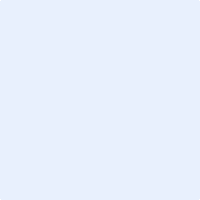 